جامعة الملك سعود						                                         مفردات المقرر: بلاغة القرآن والسنة 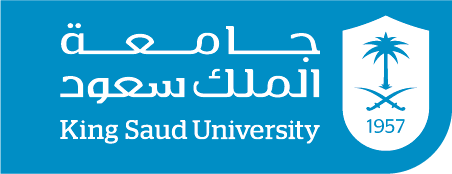 كلية الآداب                                                                                          السنة الدراسية: 1437/1438الفصل الدراسي: الأول                                                                                                           معلومات المحاضر:معلومات المقرر:طرق التقييم:الخطة الأسبوعية:القوانين:1.لا يسجل للطالبة حضور إذا تأخرت أكثر من عشر دقائق من بدء المحاضرة.2.لا يعاد الاختبار الفصلي للطالبة التي تغيبت عن الاختبار بدون عذر مقبول الأعذار المقبولة كالتالي:إجراء عملية جراحية.الولادة.وفاة أحد أقارب الدرجة الأولى (الأب، الأم، الأخ، الأخت، الزوج، الابن، الابنة).حادث سير.في جميع الحالات السابقة لابد من إحضار إثبات رسمي.  حنان سالم المالكياسم المحاضر 4 ساعات الساعات المكتبية 182رقم المكتبhsalmalki@ksu.edu.saعنوان البريدي الإلكتروني البلاغة في القرآن والسنة  اسم المقرر 206 عرب رقم المقررساعتان  توصيف المقررإدراك معنى الإعجاز في القرآن الكريم والبلاغة النبوية في الحديث. تنمية الذوق الفني الجمالي لدى الطالبة من خلال آيات القرآن والأحاديث النبوية .نواتج التعلم (المنصوص عليها في توصيف المقرر)  إعجاز القرآن والبلاغة النبوية: مصطفى صادق الرافعي، مدخل إلى البلاغة القرآنية : حلمي القاعود، مدخل إلى البلاغة النبوية : حلمي القاعود، مباحث في إعجاز القرآن : مصطفى مسلم ، نظريات الإعجاز القرآني : أحمد رحماني.الكتب الرئيسة  إعجاز القرآن للباقلاني المراجع التكميلية (إن وجد) تاريخ التقييم تقسيم الدرجاتالنوع خصصت هذه الدرجات لأستاذة العملي 20درجةالعملي   23/1/1438 20 درجة الاختبار الفصلي الأول     28/2/1438 20درجة الاختبار الفصلي الثاني 40درجةالاختبار النهائيالعـنـوان الأسبوع تدوين القرآن وجمعه1 القراءات القرآنية ولغات العرب ولهجاتها2 ما يحتاج إليه المفسر من فنون البلاغة وأدواتها 3 أسلوب القص في القرآن الكريم /دراسة تطبيقية 	4 نبذة موجزة عن مشاركة العلماء في تطوير البلاغة القرآنية 5 الاختبار الفصلي الأول6 إعجاز القرآن ومراحل تحدي العرب 7 الفاصلة القرآنية ووجوه تمكنها 	8 تدوين الحديث النبوي، دراسة بعض المصطلحات الحديثية 9 موقف أهل البلاغة من القدماء والمحدثين من الحديث النبوي 10 الاختبار الفصلي الثاني11 التصوير الفني في الحديث النبوي، تطبيقات على نصوص من الحديث النبوي12 أسلوب القص في الحديث النبوي الشريف، تطبيقات على نصوص من الحديث النبوي13أسبوع مراجعة 14